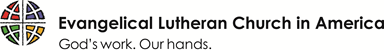 CONSTITUTION, BYLAWS, ANDCONTINUING RESOLUTIONSof the Esperanza Lutheran Church ofthe Evangelical Lutheran Church in America,Grand Canyon Synod, Phoenix ArizonaFounded on the Model Constitution for Congregations approved by the Churchwide Assembly of the Evangelical Lutheran Church in America Constituting Convention, April 1987.  Amended by the subsequent Churchwide Assemblies.Adopted by the Esperanza Lutheran Church on February 11, 1990.  The constitution, bylaws and continuing resolutions have been amended by subsequent Congregational Councils of Esperanza Lutheran Church and Churchwide Assembly. 							Proposed Constitution pending							Approval by this CongregationINDEXIndex  . . . . . . . . . . . . . . . . . . . . . . . . . . . . . . . . . . . . . . . . . . . . . . . . . . . . . . .   2Codification Explanation . . . . . . . . . . . . . . . . . . . . . . . . . . . . . . . . . . . . . . . 	   3Preamble . . . . . . . . . . . . . . . . . . . . . . . . . . . . . . . . . . . . . . . . . . . . . . . . . . . .    4Chapter 1 Name and Incorporation . . . . . . . . . . . . . . . . . . . . . . . . . . . . . . . .	   4 Chapter 2 Confession of Faith. . . . . . . . . . . . . . . . . . . . . . . . . . . . . . . . . . . .	   4Chapter 3 Nature of the Church. . . . . . . . . . . . . . . . . . . . . . . . . . . . . . . . . . 	   5 Chapter 4 Statement of Purpose . . . . . . . . . . . . . . . . . . . . . . . . . . . . . . . . . .	   6Chapter 5 Powers of the Congregation . . . . . . . . . . . . . . . . . . . . . . . . . . . . .	   8Chapter 6 Church Affiliation. . . . . . . . . . . . . . . . . . . . . . . . . . . . . . . . . . . . .    9Chapter 7 Property Ownership . . . . . . . . . . . . . . . . . . . . . . . . . . . . . . . . . . . 	  12Chapter 8 Membership . . . . . . . . . . . . . . . . . . . . . . . . . . . . . . . . . . . . . . . . . 	  13Chapter 9 Rostered Minister . . . . . . . . . . . . . . . . . . . . . . . . . . . . . . . . . . . . .   16Chapter 10 Congregation Meeting . . . . . . . . . . . . . . . . . . . . . . . . . . . . . . . . .  23Chapter 11 Officers. . . . . . . . . . . . . . . . . . . . . . . . . . . . . . . . . . . . . . . . . . . . .  24Chapter 12 Congregation Council. . . . . . . . . . . . . . . . . . . . . . . . . . . . . . . . . .  27Chapter 13 Congregation Committees, Teams, Task Forces. . . . . . . . . . . . .   30Chapter 14 Organizations within the Congregation. . . . . . . . . . . . . . . . . . . . . 34	Chapter 15 Discipline of Members and Adjudication . . . . . . . . . . . . . . . . . . . 34Chapter 16 Amendments. . . . . . . . . . . . . . . . . . . . . . . . . . . . . . . . . . . . . . . . .   35Chapter 17 Bylaws . . . . . . . . . . . . . . . . . . . . . . . . . . . . . . . . . . . . . . .  . . . . . .  36Chapter 18 Continuing Resolutions. . . . . . . . . . . . . . . . . . . . . . . . . . .. . . . . . . 37Chapter 19 Indemnification. . . . . . . . . . . . . . . . . . . . . . . . . . . . . . . . . . . . . . .   37Chapter 20 Parish Authorization . . . . . . . . . . . . . . . . . . . . . . . . . . . . . . . . . . .  38++++++++++++++++Amendment History . . . . . . . . . . . . . . . . . . . . . . . . . . . . . . . . . . . . . . . . . . . . . 38CODIFICATION EXPLANATIONThe provisions of the constitution, the bylaws, and the continuing resolutions which pertain to the same matter are placed together.  The three provisions are indexed in the following manner:a. All constitutional provisions are identified by two sets of numbers (such as C7.12.).b. The following mark (*) before any codified listing indicates the language and the provisions included in that chapter or paragraph are unalterable. Provisions which display the mark (*) are required constitutional provision that may be amended only by the Evangelical Lutheran Church in America.c. All bylaws are identified by three sets of numbers (as in C7.22.02)d. All continuing resolutions are codified with three sets of numbers except that third set is preceded by a capital letter indicating sequence and followed by a number indicating the year it went into effect.  Thus "C11.01A01" refers to Congregation Constitution, Chapter 11, provision #1 (.01), the first continuing resolution (letter A), which was adopted in 2001.Major sections are designated as chapters and are numbered 1 through 20.  Each numbered section is preceded by the letter "C" indicating the material is found in the constitution of this congregation.The chapter designation becomes the first number in the codification sequence and is followed by a period. Thus "C11." indicates that the subsequent provisions are found in the congregation constitution, Chapter 11.General subjects or provisions within major sections are normally designated by two sets of numbers.  Thus, subdivisions of Chapter 11 are codified in numerical sequence as "C11.01," "C11.02," etc.  When many related provisions are parts of a unit that is considered inseparable, they are normally lettered "a," "b," "c," etc. When related provisions are part of a unit but considered separable, such as a list of duties, they are normally recorded in numerical sequence (for example, *C6.03.01.a.1).Definition of Terms In the governing documents, "Church" with a capital letter refers to the one, holy, catholic and apostolic Church.  The words "church" or "this church" in lower case refers to the Evangelical Lutheran Church in America.The term "Synod" or "the Synod", refers to the Grand Canyon Synod. The words "congregation" or "this congregation" refers to Esperanza Lutheran Church.The term "Minister of Word and Sacrament" refers to a Pastor.  The term "Minister of Word and Service" refers to a Deacon.*PREAMBLE*We, baptized members of the Church of Christ, responding in faith to the call of the Holy Spirit through the Gospel, desiring to unite together to preach the Word, administer the sacraments, and carry out God’s mission, do hereby adopt this constitution and solemnly pledge ourselves to be governed by its provisions. In the name of the Father and of the Son and of the Holy Spirit.Chapter 1.	NAME AND INCORPORATIONC1.01.	The name of this congregation shall be Esperanza Lutheran Church.C1.02.	For the purpose of this constitution and the accompanying bylaws, the congregation of Esperanza Lutheran Church is hereinafter designated as “this congregation". C1.11.	This congregation shall be incorporated under the laws of the State of Arizona.Chapter 2.	CONFESSION OF FAITH*C2.01.This congregation confesses the Triune God, Father, Son, and Holy Spirit.*C2.02.	This congregation confesses Jesus Christ as Lord and Savior and the Gospel as the power of God for the salvation of all who believe;a.  	Jesus Christ is the Word of God incarnate, through whom everything was made and 	through whose life, death, and resurrection God fashions a new creation.b.  	The proclamation of God’s message to us as both Law and Gospel is the Word of 		God, revealing judgment and mercy through word and deed, beginning with the Word 	in creation, continuing in the history of Israel, and centering in all its fullness in the 	person and work of Jesus Christ. c. 	 The canonical Scriptures of the Old and New Testaments are the written Word of 	God.  Inspired by God’s Spirit speaking through their authors, they record and 	announce God’s revelation centering in Jesus Christ. Through them God’s Spirit speaks    	to us to create and sustain Christian faith and fellowship for service in the 	world.*C2.03.	This congregation accepts the canonical Scriptures of the Old and New Testaments as the inspired Word of God and the authoritative source and norm of its proclamation, faith, and life.*C2.04.This congregation accepts the Apostles’, Nicene, and Athanasian Creeds as true declarations of the faith of this congregation.*C2.05.This congregation accepts the Unaltered Augsburg Confession as a true witness to the Gospel, acknowledging as one with it in faith and doctrine all churches that likewise accept the teachings of the Unaltered Augsburg Confession.*C2.06.This congregation accepts the other confessional writings in the Book of Concord,  namely, the Apology of the Augsburg Confession, the Smalcald Articles and the Treatise, the Small Catechism, the Large Catechism, and the Formula of Concord, as further valid interpretations of the faith of the Church.*C2.07.This congregation confesses the Gospel, recorded in the Holy Scripture, and confessed in 	the ecumenical creeds and Lutheran confessional writings, as the power of God to create and sustain the Church for God’s mission in the world.Chapter 3.	NATURE OF THE CHURCH*C3.01.	All power in the Church belongs to our Lord Jesus Christ, its head. All actions of this congregation are to be carried out under his rule and authority.*C3.02.This church confesses the one, holy, catholic, and apostolic Church and is resolved to serve Christian unity throughout the world.*C3.03.	The Church exists both as an inclusive fellowship and as local congregations gathered for worship and Christian service. Congregations find their fulfillment in the universal community of the Church, and the universal Church exists in and through congregations. The Evangelical Lutheran Church in America, therefore, derives its character and powers both from the sanction and representation of its congregations and from its inherent nature as an expression of the broader fellowship of the faithful. In length, it acknowledges itself to be in the historic continuity of the communion of saints; in breadth, it expresses the fellowship of believers and congregations in our day.*C3.04.	This church, inspired and led by the Holy Spirit, participates in The Lutheran World Federation as a global communion of churches, engaging in faithful witness to the gospel of Jesus Christ and in service for the sake of God’s mission in the world.*C3.05.The name Evangelical Lutheran Church in America (ELCA or “this church”) as used herein refers in general references to this whole church, including its three expressions: congregations, synods, and the churchwide organization.  The name Evangelical Lutheran Church in America is also the name of the corporation of the churchwide organization to which specific references may be made herein.Chapter 4.	STATEMENT OF PURPOSE*C4.01.	The Church is a people created by God in Christ, empowered by the Holy Spirit, called, and sent to bear witness to God’s creative, redeeming, and sanctifying activity in the world.*C4.02.To participate in God’s mission, this congregation as a part of the Church shall:a.	Worship God in proclamation of the Word and administration of the sacraments and 	through lives of prayer, praise, thanksgiving, witness, and service.b.	Proclaim God’s saving Gospel of justification by grace for Christ’s sake through faith 	alone, according to the apostolic witness in the Holy Scripture, preserving and 	transmitting the Gospel faithfully to future generations.c.	Carry out Christ’s Great Commission by reaching out to all people to bring them to faith 	in Christ and by doing all ministry with a global awareness consistent with the 	understanding of God as Creator, Redeemer, and Sanctifier of all.d.	Serve in response to God’s love to meet human needs, caring for the sick and the aged, 	advocating dignity and justice for all people, working for peace and reconciliation among 	the nations, standing with the poor and powerless, and committing itself to their needs.e.	Nurture its members in the Word of God so as to grow in faith and hope and love, to see 	daily life as the primary setting for the exercise of their Christian calling, and to use the 	gifts of the Spirit for their life together and for their calling in the world.f.	Manifest the unity given to the people of God by living together in the love of Christ and 	by joining with other Christians in prayer and action to express and preserve the unity 	which the Spirit gives.*C4.03.	To fulfill these purposes, this congregation shall:a.	Provide services of worship at which the Word of God is preached, and the sacraments 	are administered.b.	Provide pastoral care and assist all members to participate in this ministry.c.	Challenge, equip, and support all members in carrying out their calling in their daily lives 	and in their congregation.d.	Teach the Word of God.e.	Witness to the reconciling Word of God in Christ, reaching out to all people.f.	Respond to human need, work for justice and peace, care for the sick and the suffering, 	and participate responsibly in society.g.	Motivate its members to provide financial support for this congregation’s ministry and 	the ministry of the other expressions of the Evangelical Lutheran Church in America.h.	Foster and participate in interdependent relationships with other congregations, the 	synod, and the churchwide organization of the Evangelical Lutheran Church in America.i.	Foster and participate in ecumenical relationships consistent with churchwide policy.*C4.04.This congregation shall develop an organizational structure to be described in the bylaws. The Congregation Council shall prepare descriptions of the responsibilities of each committee, task force, or other organizational group and shall review their actions. Such descriptions shall be contained in continuing resolutions in the section on the Congregation Committees.*C4.05.This congregation shall adopt and periodically review a mission statement which will provide specific direction for its programs.C4.05.01	The Statement of Mission of Esperanza Lutheran Church shall be as follows:  		Serve God and Others; Celebrate and Rejoice!C4.05.02 The Statement of Vision for Esperanza Lutheran Church shall be as follows: 		Esperanza is a loving, joyful, vibrant, diverse, Spirit-led community                        	that transforms lives in worship, education, outreach, fellowship, and service. *C4.06.	References herein to the nature of the relationship between the three expressions of this church—congregations, synods, and the churchwide organization—as being interdependent or as being in a partnership relationship describe the mutual responsibility of these expressions in God’s mission and the fulfillment of the purposes of this church as described in this chapter, and do not imply or describe the creation of partnerships, co-ventures, agencies, or other legal relationships recognized in civil law.Chapter 5.	POWERS OF THE CONGREGATION*C5.01.	The powers of this congregation are those necessary to fulfill its purpose.*C5.02.The powers of this congregation are vested in the Congregation Meeting called and conducted as provided in this constitution and bylaws.*C5.03.Only such authority as is delegated to the Congregation Council or other organizational units in this congregation’s governing documents is recognized. All remaining authority is retained by this congregation. This congregation is authorized to:a.	call a pastor as provided in Chapter 9;b.	terminate the call of a pastor as provided in Chapter 9;c.	call a minister of Word and Service;d.	terminate the call of a minister of Word and Service in conformity with the constitution 	of the Evangelical Lutheran Church in America;e.	adopt amendments to the constitution, as provided in Chapter 16, amendments to the 	bylaws, as specified in Chapter 17, and continuing resolutions, as provided in Chapter 18;f.	approve the annual budget;g.	acquire real and personal property by gift, devise, purchase, or other lawful means;h.	hold title to and use its property for any and all activities consistent with its purpose.i.	sell, mortgage, lease, transfer, or otherwise dispose of its property by any lawful means.j.	elect its Congregation Council, and require the members of the council to carry out their 	duties in accordance with the 	constitution, bylaws, and continuing resolutions; andk.	terminate its relationship with the Evangelical Lutheran Church in America as provided 	in Chapter 6.C5.03.01This congregation hereby delegates to the Congregation Council the right to sell, lease, transfer, or otherwise dispose of, by any lawful means, any personal property to which this congregation has title.																*C5.04.This congregation shall elect from among its voting members laypersons to serve as voting members of the Synod Assembly as well as persons to represent it at meetings of any conference, cluster, coalition, or other area subdivision of which it is a member. The number of persons to be elected by this congregation and other qualifications shall be as prescribed in guidelines established by the Grand Canyon Synod of the Evangelical Lutheran Church in America.C5.05.This congregation shall have a mission endowment fund that will operate as specified in this congregation’s continuing resolutions.  The purpose of the mission endowment fund is to provide for mission work beyond the operational budget of this congregation.Chapter 6.	CHURCH AFFILIATION*C6.01.This congregation shall be an interdependent part of the Evangelical Lutheran Church in America or its successor, and of the Grand Canyon Synod of the Evangelical Lutheran Church in America. This congregation is subject to the discipline of the Evangelical Lutheran Church in America.*C6.02.This congregation accepts the Confession of Faith and agrees to the purposes of the Evangelical Lutheran Church in America and shall act in accordance with them.*C6.03.This congregation acknowledges its relationship with the Evangelical Lutheran Church in America in which:a.	This congregation agrees to be responsible for its life as a Christian community.b.	This congregation pledges its financial support and participation in the life and mission of 	the Evangelical Lutheran Church in America.c.	This congregation agrees to call pastoral leadership from the roster of Ministers of Word 	and Sacrament of the Evangelical Lutheran Church in America in accordance with its call 	procedures except in special circumstances and with the approval of the bishop of the 	synod.  	These special circumstances are limited either to calling a candidate approved for the 	roster of Ministers of Word and Sacrament of the Evangelical Lutheran Church in 	America or to contracting for pastoral services with a minister of Word and Sacrament of 	a church body with which the Evangelical Lutheran Church in America officially has 	established a relationship of full communion.d.	This congregation agrees to consider ministers of Word and Service for call to other staff 	positions in this congregation according to the procedures of the Evangelical Lutheran 	Church in America.e.	This congregation agrees to file this constitution and any subsequent changes to this 	constitution with the synod for review to ascertain that all of its provisions are in 	agreement with the constitution and bylaws of the Evangelical Lutheran Church in 	America and with the constitution of the synod.*C6.04.	Affiliation with the Evangelical Lutheran Church in America is terminated as follows:a.	This congregation takes action to dissolve.b.	This congregation ceases to exist.c.	This congregation is removed from membership in the Evangelical Lutheran Church in 	America according to the procedures for discipline of the Evangelical Lutheran Church in 	America or in accordance with provision 9.23. of the constitution and bylaws of the 	Evangelical Lutheran Church in America.d.	The Grand Canyon Synod takes charge and control of the property of this congregation to 	hold, manage, and convey the same on behalf of the synod pursuant to †S13.24. of the 	synod constitution. This congregation shall have the right to appeal the decision to the 	next Synod Assembly.e.	This congregation follows the procedures outlined in *C6.05.*C6.05.	This congregation may terminate its relationship with the Evangelical Lutheran Church in America by the following procedure:a.	A resolution indicating the intent to terminate its relationship must be adopted at two 	legally called and conducted special meetings of this congregation by a two-thirds vote of 	the voting members present at each meeting.  	The first such meeting may be held no sooner than 30 days after written notice of the 	meeting is received by the bishop of the synod, during which time this congregation shall 	consult with the bishop and the bishop’s designees, if any.  	The times and manner of the consultation shall be determined by the bishop in 	consultation with the Congregation Council.  Unless he or she is a voting member of this 	congregation, the bishop and the bishop’s designees, if any, shall have voice but not vote 	at the first meeting.b.	Within 10 days after the resolution has been voted upon at the first meeting, the secretary 	of this congregation shall submit a copy of the resolution to the bishop, attesting that the 	special meeting was legally called and conducted and certifying the outcome of the vote, 	and shall send copies of the resolution and certification to voting members of this 	congregation. c.	If the resolution was adopted by a two-thirds vote of the voting members present at the 	first meeting, the bishop of the synod and this congregation shall continue in 	consultation, as specified in paragraph a. above, during a period of at least 90 days after 	receipt by the bishop of the attestation and certification as specified in paragraph b. 	above.d.	If this congregation, after such consultation, is still considering termination of its 	relationship with this church, such action may be taken at a legally called and conducted 	special meeting by a two-thirds vote of the voting members present.  Notice of the second 	meeting shall be sent to all voting members and to the bishop at least 10 days in advance 	of the meeting.  Unless he or she is a voting member of this congregation, the bishop and 	the bishop’s designees, if any, shall have voice but not vote at the second meeting.e.	Within 10 days after the resolution has been voted upon, the secretary of this 	congregation shall submit a copy of the resolution to the bishop, attesting that the second 	special meeting was legally called and conducted and certifying the outcome of the vote, 	and shall send copies of the resolution and certification to the voting members of the 	congregation. 	If the resolution was adopted by a two-thirds vote of the voting members present at the 	second meeting, the relationship between the congregation and this church shall be 	terminated subject to Synod Council approval as required by paragraphs f. and g. below.f.	Unless this notification to the bishop also certifies that this congregation has voted to 	affiliate with another Lutheran denomination, this congregation shall be deemed an 	independent or non-Lutheran church, in which case *C7.04. shall apply.g.	This congregation shall abide by these covenants by and among the three expressions of 	this church:	1)	Congregations seeking to terminate their relationship with this church which fail 			or refuse to comply with each of the foregoing provisions in *C6.05. shall be 			required to receive Synod Council approval before terminating their membership 			in this church.	2)	Congregations which had been members of the Lutheran Church in America shall 			be required, in addition to complying with the foregoing provisions in *C6.05., to 			receive synod approval before terminating their membership in this church.	3)	Congregations established by the Evangelical Lutheran Church in America shall 			be required, in addition to complying with the foregoing provisions in *C6.05., to 			satisfy all financial obligations to this church and receive Synod Council approval 		before 	terminating their membership in this church.h.	If this congregation fails to achieve the required two-thirds vote of voting members 	present at this congregation’s first meeting as specified in paragraph a. above or fails to 	achieve the required two-thirds vote of voting members present at this congregation’s 	second meeting as specified in paragraph d. above, another attempt to consider 	termination of relationship with this church must follow all requirements of *C6.05. and 	may begin no sooner than six months after the meeting at which the two-thirds vote was 	not achieved.*C6.06.If this congregation considers relocation, it shall confer with the bishop of the synod in which it is territorially located and the appropriate unit of the churchwide organization before any steps are taken leading to such action. The approval of the Synod Council shall be received before any such action is taken.*C6.07.If this congregation considers developing an additional site to be used regularly for worship, it shall confer with the bishop of the synod in which it is territorially located and the appropriate unit of the churchwide organization before any steps are taken leading to such action.Chapter 7.	PROPERTY OWNERSHIP*C7.01If this congregation ceases to exist, title to undisposed property shall pass to the Grand Canyon Synod of the Evangelical Lutheran Church in America.*C7.02.If this congregation is removed from membership in the Evangelical Lutheran Church in America according to its procedure for discipline or pursuant to 9.23. of the constitution and Bylaws of the Evangelical Lutheran Church in America, title to property shall continue to reside in this congregation.*C7.03.If the voting members of this congregation present at a legally called and conducted special meeting of this congregation vote to transfer to another Lutheran church body, title to property shall continue to reside in this congregation, provided the process for termination of relationship in *C6.05. has been followed.  Before this congregation takes action to transfer to another Lutheran church body, it shall consult with representatives of the Grand Canyon Synod.*C7.04.If the voting members of this congregation present at a legally called and conducted special meeting of this congregation vote to become independent or relate to a non-Lutheran church body and have followed the process for termination of relationship in *C6.05., title to property of this congregation shall continue to reside in this congregation only with the consent of the Synod Council. The Synod Council, after consultation with this congregation by the process established by the synod, may give approval to the request to become independent or to relate to a non-Lutheran church body, in which case title shall remain with the majority of this congregation. If the Synod Council fails to give such approval, title shall remain with those members who desire to continue as a congregation of the Evangelical Lutheran Church in America. In neither case does title to this congregation’s property transfer to the synod.C7.05.Notwithstanding the provisions of *C7.02. and *C7.03. above, where this congregation has received property from the synod pursuant to a deed or other instrument containing restrictions under provision 9.71.a. of the Constitution, Bylaws, and Continuing Resolutions of the Evangelical Lutheran Church in America, this congregation accepts such restrictions and:a.	Shall not transfer, encumber, mortgage, or in any way burden or impair any right, title, or 	interest in the property without prior approval of the Synod Council.b.	Shall, upon written demand by the Synod Council, pursuant to †S13.23. of the 	constitution of the Grand Canyon Synod , reconvey and transfer all right, title, and 	interest in the property to the synod.Chapter 8.	MEMBERSHIP*C8.01.Members of this congregation shall be those baptized persons on the roll of this congregation at the time that this constitution is adopted and those who are admitted thereafter and who have declared and maintain their membership in accordance with the provisions of this constitution and its bylaws.*C8.02.	Members shall be classified as follows:a.	Baptized members are those persons who have been received by the Sacrament of Holy 	Baptism in this congregation, or, having been previously baptized in the name of the 	Triune God, have been received by certificate of transfer from other Lutheran 	congregations or by affirmation of faith.b.	Confirmed members are baptized persons who have been confirmed in this congregation, 	those who have been received by adult baptism or by transfer as confirmed members 	from other Lutheran congregations, or baptized persons received by affirmation of faith.c.	Voting members are confirmed members. Such confirmed members, during the current or 	preceding calendar year, shall have communed in this congregation and shall have made 	a contribution of record to this congregation.  	Members of this congregation who have satisfied these basic standards shall have the 	privilege of voice and vote at every regular and special meeting of this congregation as 	well as the other rights and privileges ascribed to voting members by the provisions of 	this constitution and its bylaws. 	They shall not have voted as a seasonal member of another congregation of this church in 	the previous two calendar months.d.	Associate members are persons holding membership in other Christian congregations 	who wish to retain such membership but desire to participate in the life and mission of 	this congregation. 	These individuals have all the privileges and duties of membership except voting rights 	or other rights and privileges ascribed to voting members by the provisions of this 	constitution and its bylaws.e.	Seasonal members are voting members of other congregations of this church who wish to 	retain such membership but desire to participate in the life and mission of this 	congregation, including exercising limited voting rights in this congregation.  	The Congregation Council may grant seasonal membership to such persons provided that 	this congregation is a member of a synod where the Synod Council has approved 	seasonal member voting on its territory.  Such seasonal members shall have all the 	privileges and duties of voting members except that:	1)	they shall not be eligible for elected office in, or for membership on the 				Congregation Council or on a call committee of, this congregation.	2)	they shall not have the right to vote on any matter concerning or affecting the call 			or termination of call of any minister of this congregation.	3)	they shall not have the right to vote on any matter concerning or affecting the 			affiliation of this congregation with this church.	4)	they shall not be eligible to serve as voting members from this congregation of 		the Synod Assembly or the Churchwide Assembly.	5)	they shall not, even if otherwise permitted by this congregation, vote by proxy or 			by absentee ballot; and	6)	they shall not, within any two-calendar month period, exercise voting rights in 			this congregation and in the congregation where they remain voting members.*C8.03.	All applications for confirmed membership shall be submitted to and shall require the approval of the Congregation Council.*C8.04.	It shall be the privilege and duty of members of this congregation to:a.	make regular use of the means of grace, both Word and sacraments.b.	live a Christian life in accordance with the Word of God and the teachings of the 	Lutheran church; andc.	support the work of this congregation, the synod, and the churchwide organization of the 	Evangelical Lutheran Church in America through contributions of their time, abilities, 	and financial support as biblical stewards.*C8.05.	Membership in this congregation shall be terminated by any of the following:a.	death.b.	resignation.c.	transfer or release.d.	disciplinary action in accordance with Chapter 20 of the constitution and bylaws of the 	Evangelical Lutheran Church in America; ore.	removal from the roll due to inactivity in accordance with the provisions of this 	constitution and its bylaws.Such persons who have been removed from the roll of members shall remain persons for whom the Church has a continuing pastoral concern.C8.05.01	Any adult member who, despite pastoral and Council care and counseling, has failed for two years (1) to receive Holy Communion of record and (2) to contribute financially of record to the work of this congregation may be removed from the roll of 	confirmed members by the Congregation Council. Such persons shall not be counted in the baptized membership of the congregation.Chapter 9.	ROSTERED MINISTER*C9.01.Authority to call a pastor shall be in this congregation by at least a two-thirds vote of voting members present and voting at a meeting legally called for that purpose. Before a call is issued, the officers, or a committee elected by this congregation to recommend the call, shall seek the advice, and help of the bishop of the synod.*C9.02.Only a member of the roster of Ministers of Word and Sacrament of the Evangelical Lutheran Church in America or a candidate for the roster of Ministers of Word and Sacrament who has been recommended for this congregation by the synod bishop may be called as a pastor of this congregation.*C9.03.Consistent with the faith and practice of the Evangelical Lutheran Church in America,a.	Every minister of Word and Sacrament shall:	1)	preach the Word.	2)	administer the sacraments	3)	conduct public worship.	4)	provide pastoral care.	5)	seek out and encourage qualified persons to prepare for the ministry of the 			Gospel.	6)	impart knowledge of this church and its wider ministry through available channels 		of effective communication;	7)	witness to the Kingdom of God in the community, in the nation, and abroad; and	8)	speak publicly to the world in solidarity with the poor and oppressed, calling for 			justice and proclaiming God’s love for the world.b.	Each pastor with a congregational call shall, within the congregation:	1)	offer instruction, confirm, marry, visit the sick and distressed, and bury the dead;	2)	relate to all schools and organizations of this congregation;	3)	install regularly elected members of the Congregation Council; 	4)	with the council, administer discipline; and	5)	endeavor to increase the support given by the congregation to the work of the 		churchwide organization and of the Grand Canyon Synod; and	6)	encourage adherence to covenantal relationship with this church as expressed in 			the Constitutions, Bylaws, and Continuing Resolutions of the Evangelical 				Lutheran Church in America.*C9.04.	The specific duties of the pastor, compensation, and other matters pertaining to the service of the pastor shall be included in a letter of call, which shall be attested by the bishop of the synod.*C9.05.The provisions for termination of the mutual relationship between a minister of Word and Sacrament and this congregation shall be as follows:a.	The call of this congregation, when accepted by a pastor, shall constitute a continuing 	mutual relationship and commitment, which shall be terminated only by the pastor’s 	death or, following consultation with the synod bishop, for the following reasons:	1)	mutual agreement to terminate the call or the completion of a call for a specific 			term;	2)	resignation of the pastor, which shall become effective, unless otherwise agreed, 			no later than 30 days after the date on which it was submitted;	3)	inability to conduct the pastoral office effectively in this congregation in view of 			local conditions;	4)	physical disability or mental incapacity of the pastor;	5)	suspension of the pastor through discipline for more than three months;	6)	resignation or removal of the pastor from the roster of Ministers of Word and 			Sacrament of this church;	7)	termination of the relationship between this church and this congregation;	8)	dissolution of this congregation or the termination of a parish arrangement; or	9)	suspension of this congregation through discipline for more than six months.b.	When allegations of physical disability or mental incapacity of the pastor under 	paragraph a.4) above, or ineffective conduct of the pastoral office under paragraph a.3) 	above, have come to the attention of the bishop of this synod,	1)	the bishop in his or her sole discretion may investigate such conditions personally 			together with a committee of two rostered ministers and one layperson, or	2)	when such allegations have been brought to the synod’s attention by an official 			recital of allegations by the Congregation Council or by a petition signed by at 			least one-third of the voting members of this congregation, the bishop personally 			shall investigate such conditions together with a committee of two rostered 			ministers and one layperson.c.	In case of alleged physical disability or mental incapacity under paragraph a.4) above, the 	bishop’s committee shall obtain and document competent medical opinion concerning the 	pastor’s condition. 	When a disability or incapacity is evident to the committee, the bishop of this synod may 	declare the pastorate vacant. When the pastorate is declared vacant, the Synod Council 	shall list the pastor on the roster of Ministers of Word and Sacrament with disability 	status. 	Upon removal of the disability and the restoration of the pastor to health, the bishop shall 	take steps to enable the pastor to resume the ministry, either in the congregation last 	served or in another appropriate call.d.	In the case of alleged local difficulties that imperil the effective functioning of this 	congregation under paragraph a.3) above, the bishop’s committee shall endeavor to hear 	from all concerned persons, after which the bishop together with the committee shall 	present their recommendations first to the pastor and then to this congregation. 	The recommendations of the bishop’s committee must address whether the pastor’s call 	should come to an end and, if so, may suggest appropriate severance arrangements.  The 	committee may also propose other actions that should be undertaken by this congregation 	and by the pastor, if appropriate.  	If the pastor and congregation agree to carry out such recommendations, no further action 	need be taken by the synod.e.	If either party fails to assent to the recommendations of the bishop’s committee 	concerning the pastor’s call, this congregation may dismiss the pastor only at a legally 	called meeting after consultation with the bishop, either (a) by a two-thirds vote of the 	voting members present and voting where the bishop and the committee did not 	recommend termination of the call, or (b) by a majority vote of the voting members 	present and voting where the bishop and the committee recommended termination of the 	call.f.	If, in the course of proceedings described in paragraph c. or paragraph d. above, the 	bishop’s committee concludes that there may be grounds for discipline, the committee 	shall make recommendations concerning disciplinary action in accordance with the 	provisions of this church’s constitution, bylaws, and continuing resolutions.*C9.06.At a time of pastoral vacancy, an interim pastor shall be appointed by the bishop of the synod with the consent of this congregation or the Congregation Council.*C9.07.During the period of service, an interim pastor shall have the rights and duties in this congregation of a regularly called pastor and may delegate the same in part to a supply pastor with the consent of the bishop of the synod and this congregation or Congregation Council. The interim pastor and any rostered minister providing assistance shall refrain from exerting influence in the selection of a pastor.  Unless previously agreed upon by the Synod Council, an interim pastor is not available for a regular call to the congregation served.*C9.08.This congregation shall make satisfactory settlement of all financial obligations to a former pastor before calling a successor. A pastor shall make satisfactory settlement of all financial obligations to this congregation before beginning service in a call to another congregation or employment in another ministry setting.*C9.09.When a pastor is called to serve in company with another pastor or pastors, the privileges and responsibilities of each pastor shall be specified in documents to accompany the call and to be drafted in consultation involving the pastors, the Congregation Council, and the bishop of the synod. As occasion requires, the documents may be revised through a similar consultation.*C9.11.With the approval of the bishop of the synod, this congregation may depart from *C9.05.a. and call a pastor for a specific term. Details of such calls shall be in writing setting forth the purpose and conditions involved. Prior to the completion of a term, the bishop or a designated representative of the bishop shall meet with the pastor and representatives of this congregation for a review of the call. Such a call may also be terminated before its expiration in accordance with the provisions of *C9.05.a.*C9.12.	The pastor of this congregation:a.	shall keep accurate parochial records of all baptisms, confirmations, marriages, burials, 	communicants, members received, members dismissed, or members excluded from this 	congregation;b.	shall submit a summary of such statistics annually to the synod; andc.	shall become a member of this congregation upon receipt and acceptance of the letter of 	call. In a parish of multiple congregations, the pastor shall hold membership in one of the 	congregations.*C9.13.The pastor(s) shall submit a report of his or her ministry to the bishop of the synod at least 90 days prior to each regular meeting of the Synod Assembly.*C9.14.The parochial records of this congregation shall be maintained by the pastor and shall remain the property of this congregation.  The secretary of this congregation shall attest in writing to the bishop of this synod that such records have been placed in his or her hands in good order by a departing pastor before the installation of that pastor in another call or approval of a request for change in roster status.C9.15.	Under special circumstances, subject to the approval of the synod bishop and the concurrence of this congregation, a minister of Word and Sacrament of a church body with which the Evangelical Lutheran Church in America officially has established a relationship of full communion may serve temporarily as pastor of this congregation under a contract between this congregation and the pastor in a form proposed by the synod bishop and approved by this congregation.*C9.21.Authority to call a deacon shall be in this congregation by at least a two-thirds vote of voting members present and voting at a meeting legally called for that purpose. Before a call is issued, the officers, or a committee elected by this congregation to recommend the call, shall seek the advice and help of the bishop of the synod.*C9.22.Only a member of the roster of Ministers of Word and Service of the Evangelical Lutheran Church in America or a candidate for the roster of Ministers of Word and Service who has been recommended for this congregation by the synod bishop may be called as a deacon of this congregation. *C9.23.Consistent with the faith and practice of the Evangelical Lutheran Church in America, every minister of Word and Service shall:a.	Be rooted in the Word of God, for proclamation and service;b.	Advocate a prophetic diakonia that commits itself to risk-taking and innovative service 	on the frontiers of the Church’s outreach, giving particular attention to the suffering 	places in God’s world;c.	Speak publicly to the world in solidarity with the poor and oppressed, calling for justice 	and proclaiming God’s love for the world, witnessing to the realm of God in the 	community, the nation, and abroad;d.	Equip the baptized for ministry in God’s world that affirms the gifts of all people;e.	Encourage mutual relationships that invite participation and accompaniment of others in 	God’s mission;f.	Practice stewardship that respects God’s gift of time, talents, and resources;g.	Be grounded in a gathered community for ongoing diaconal formation;h.	Share knowledge of this church and its wider ministry of the gospel and advocate for the 	work of all expressions of this church; andi.	Identify and encourage qualified persons to prepare for ministry of the gospel.*C9.24.The specific duties of the deacon, compensation, and other matters pertaining to the service of the deacon shall be included in a letter of call, which shall be attested by the bishop of the synod.*C9.25.	The provisions for termination of the mutual relationship between a minister of Word and Service and this congregation shall be as follows:a.	The call of this congregation, when accepted by a deacon, shall constitute a continuing 	mutual relationship and commitment, which shall be terminated only by the deacon’s 	death or, following consultation with the synod bishop, for the following reasons:	1)	mutual agreement to terminate the call or the completion of a call for a specific 			term;	2)	resignation of the deacon, which shall become effective, unless otherwise agreed, 			no later than 30 days after the date on which it was submitted;	3)	inability to conduct the ministry of Word and Service effectively in this 				congregation in view of local conditions;	4)	physical disability or mental incapacity of the deacon;	5)	suspension of the deacon through discipline for more than three months;	6)	resignation or removal of the deacon from the roster of Ministers of Word and 			Service of this church;	7)	termination of the relationship between this church and this congregation;	8)	dissolution of this congregation or the termination of a parish arrangement; or	9)	suspension of this congregation through discipline for more than six months.b.	When allegations of physical disability or mental incapacity of the deacon under 	paragraph a.4) above, or ineffective conduct of the office of minister of Word and Service 	under paragraph a.3) above, have come to the attention of the bishop of this synod,	1)	the bishop in his or her sole discretion may investigate such conditions personally 			together with a committee of two rostered ministers and one layperson, or	2)	when such allegations have been brought to the synod’s attention by an official 			recital of allegations by the Congregation Council or by a petition signed by at 			least one-third of the voting members of this congregation, the bishop personally 			shall investigate such conditions together with a committee of two rostered 			ministers and one layperson.c.	In case of alleged physical disability or mental incapacity under paragraph a.4) above, the 	bishop’s committee shall obtain and document competent medical opinion concerning the 	deacon’s condition. When a disability or incapacity is evident to the committee, the 	bishop of this synod may declare the position vacant. When the position is declared 	vacant, the Synod Council shall list the deacon on the roster of Ministers of Word and 	Service with disability status. Upon removal of the disability and the restoration of the 	deacon to health, the bishop shall take steps to enable the deacon to resume the ministry, 	either in the congregation last served or in another appropriate call.d.	In the case of alleged local difficulties that imperil the effective functioning of this 	congregation under paragraph a.3) above, the bishop’s committee shall endeavor to hear 	from all concerned persons, after which the bishop together with the committee shall 	present their recommendations first to the deacon and then to this congregation. The 	recommendations of the bishop’s committee must address whether the deacon’s call 	should come to an end and, if so, may suggest appropriate severance arrangements. The 	committee may also propose other actions that should be undertaken by this congregation 	and by the deacon, if appropriate. If the deacon and congregation agree to carry out such 	recommendations, no further action need be taken by the synod.e.	If either party fails to assent to the recommendations of the bishop’s committee 	concerning the deacon’s call, this congregation may dismiss the deacon only at a legally 	called meeting after consultation with the bishop, either (a) by a two-thirds vote of the 	voting members present and voting where the bishop and the committee did not 	recommend termination of the call, or (b) by a majority vote of the voting members 	present and voting where the bishop and the committee recommended termination of the 	call.f.	If, in the course of proceedings described in paragraph c. or paragraph d. above, the 	bishop’s committee concludes that there may be grounds for discipline, the committee 	shall make recommendations concerning disciplinary action in accordance with the 	provisions of this church’s constitution, bylaws, and continuing resolutions.*C9.26.This congregation shall make satisfactory settlement of all financial obligations to a former deacon before calling a successor. A deacon shall make satisfactory settlement of all financial obligations to this congregation before beginning service in a call to another congregation or employment in another ministry setting. *C9.27.When a deacon is called to serve in company with another rostered minister or other rostered ministers, the privileges and responsibilities of each rostered minister shall be specified in documents to accompany the call and to be drafted in consultation involving the rostered ministers, the Congregation Council, and the bishop of the synod. As occasion requires, the documents may be revised through a similar consultation.*C9.28.With the approval of the bishop of the synod, this congregation may depart from *C9.25.a. and call a deacon for a specific term. Details of such calls shall be in writing setting forth the purpose and conditions involved. Prior to the completion of a term, the bishop or a designated representative of the bishop shall meet with the deacon and representatives of this congregation for a review of the call. Such a call may also be terminated before its expiration in accordance with the provisions of *C9.25.a.*C9.29.The deacon shall become a member of this congregation upon receipt and acceptance of the letter of call. In a parish of multiple congregations, the deacon shall hold membership in one of the congregations.*C9.31.	The deacon shall submit a report of his or her ministry to the bishop of the synod at least 90 days prior to each regular meeting of the Synod Assembly.Chapter 10.	CONGREGATION MEETINGC10.01.	This congregation shall have at least one regular meeting per year. The regular meeting(s) of the congregation shall be held at the time(s) specified in the bylaws. Consistent with the laws of the State of Arizona, the bylaws shall designate one regular meeting per year as the annual meeting of this congregation.C10.01.01.	The semiannual meeting of the congregation shall be held during the months of January and May.  The date, time, and place of the meeting shall be determined by the Congregation Council.C10.02.A special Congregation Meeting may be called by the pastor, the Congregation Council, or the president of this congregation, and shall be called by the president of this congregation upon the written request ten percent (10%) of the voting members. The president of the Congregation Council shall call a special meeting upon request of the synod bishop. The call for each special meeting shall specify the purpose for which it is to be held, and no other business shall be transacted.C10.03.Notice of all meetings of this congregation shall be given at the services of worship on the preceding two consecutive Sundays and by mail and electronic means, as permitted by state law, to all voting members at least 10 days in advance of the date of the meeting.C10.04.Ten percent (10%) of the voting members shall constitute a quorum.C10.05.Voting by proxy or by absentee ballot shall not be permitted.C10.06.All actions approved by this congregation shall be by majority vote of those voting members present and voting, except as otherwise provided in this constitution or by state law.C10.07.Robert’s Rules of Order, latest edition, shall govern parliamentary procedure of all meetings of this congregation.C10.08.This congregation may hold meetings by remote communication, including electronically and by telephone conference, as long as there is an opportunity for simultaneous aural communication. To the extent permitted by state law, notice of all meetings may be provided electronically.Chapter 11.	OFFICERSC11.01.	The officers of this congregation shall be a president, vice president, secretary, and treasurer.a.	Duties of the officers shall be specified in the bylaws.b.	The officers shall be voting members of this congregation.c.	Officers of this congregation shall serve similar offices of the Congregation Council and 	shall be voting members of the Congregation Council.d.	If the Congregation Council elects its officers, the president, vice president, and secretary 	shall be selected from the elected membership of the Congregation Council.e.	If the treasurer is not selected from the elected membership of the Congregation Council, 	the treasurer shall have voice but not vote at the meetings of the Congregation Council.C11.01.01	The duties of the officers shall be as follows:a.	President	1)	The President shall preside at meetings of the Congregation and the Congregation 			Council. The President, with the assistance of the Pastor, is responsible for the 			setting of the agenda for these meetings.	2)	The President shall insure that meetings are conducted in a proper manner and in 			accordance with Roberts' Rules of Order, latest edition.	3)	The President shall appoint all appointive committees, other than the Nominating 			Committee, subject to approval by the Congregation Council.	4)	The President shall perform such other duties pertaining to the office which are 			not expressly assigned to other officers or boards.b.	Vice President	1)	The Vice President shall work with and assist the President in the duties of the 			office.	2)	The Vice President shall perform all of the duties of the President in the latter's 			absence or inability to function.	3)	The Vice President shall succeed to the President's office for the remainder of the 			latter's term should the President die, resign, or leave the congregation.c.	Secretary	1)	The Secretary shall keep accurate, neat, and permanent records of all the 				proceedings of the Congregation and the Congregation Council. These records 			shall include the minutes, the list of the voting membership, and the attendance 			records of the Congregation Meeting(s).	2)	The Secretary shall exercise custodial control of these records and the Articles of 			Incorporation and copies of the Constitution and Bylaws of the congregation. All 			records named above shall ever remain in the property of the congregation.	3)	The Secretary shall conduct all authorized correspondence and issue all official 			notifications.d.	Treasurer	1)	The Treasurer shall be responsible for all monies and the fiscal records pertaining 			to receipts and disbursements of the congregation.	2)	The Treasurer shall receive the monies and make disbursements as authorized by 			the congregation.	3)	The Treasurer shall supervise the deposit of all monies in the congregation's 			depository as designated by the Congregation Council.	4)	The Treasurer shall submit a report regarding monies received and disbursed at 			each meeting of the Congregation and the Congregation Council.	5)	The Treasurer shall submit books to be audited annually or at the request of the 			Congregation or Congregation Council.	6)	The Treasurer shall submit books to be audited if term of office is not completed.C11.01.A01	The Treasurer may nominate, and by and with the advice and consent of the Congregation Council, shall appoint a Financial Secretary to office during the term of Treasurer. The powers of the Financial Secretary are optional as selected by the Treasurer but in no way shall exceed the powers of the Treasurer.  The Financial Secretary is not a corporate officer and thereby does not bear responsibility for this office. However, in the event of absence of the Treasurer, the Financial Secretary shall be able to provide transition capabilities. The Financial Secretary is an agent of the office and assistant to such. Compensation for this position shall be administered by the Congregation Council as set forth in Article 12.08 of the Constitution of Esperanza Lutheran Church.C11.02.The officers shall be elected by the Congregation Council by written ballot and shall serve for one year. The election of officers shall occur at the first meeting of the Congregation Council following the annual meeting at which members of the Congregation Council are elected. Terms of office for the officers shall begin immediately upon their election.C11.03.No officer shall hold more than one office at a time. No elected officer shall be eligible to serve more than two consecutive terms in the same office.Chapter 12.	CONGREGATION COUNCILC12.01.The voting membership of the Congregation Council shall consist of the pastor, the deacon, the officers of this congregation, and nine (9) members] of this congregation, at least one of whom shall be a youth and at least one of whom shall be a young adult.  Any voting member of this congregation may be elected, subject only to the limitation on the length of continuous service permitted in that office. A member’s place on the Congregation Council shall be declared vacant if the member a) ceases to be a voting member of this congregation or b) is absent from four successive regular meetings of the Congregation Council without cause. Consistent with the laws of the state in which this congregation is incorporated, this congregation may adopt procedures for the removal of a member of the Congregation Council in other circumstances.				C12.01.01.	The Congregation Council shall consist of nine (9) members. C12.01.02.The Congregation Council may include a youth and a young adult member. The youth shall be a confirmed member who is under the age of 19 at time of election. The young adult member shall be a confirmed member under the age of 29 at time of election.C12.02.	The members of the Congregation Council, except the pastor and the deacon, shall be elected by written ballot of the voting members present at an annual meeting to serve for two years or until their successors are elected.  Such members shall be eligible for election by this congregation for no more than two full terms consecutively and an immediately preceding partial term. Their terms shall begin at the close of the annual meeting at which they are elected. Newly elected Congregation  Council members shall be installed at worship at a time appointed by the Congregation Council.C12.02.01.	The Youth and Young Adult members of the Congregation Council shall serve for one year and have both voice and vote in all matters.C12.02.02.The procedures for election of members of the Congregation Council at the Congregation Meeting shall be as follows: a.	The number of nominees presented to the Congregation Meeting for a full term 	Congregation Council membership shall fill the open positions.  Of this group of 	nominees, if there is more than one nominee in one position, the individual who receives 	the largest number of votes shall be declared elected. b.	On a separate ballot, the number of nominees presented to the Congregation Meeting for 	a partial term Congregation Council membership shall fill the open positions.  Of this 	group of nominees, if there is more than one nominee in one position, the individual who 	receives the largest number of votes shall be declared elected.c.	If a tie occurs, and the correct number of individuals cannot be declared elected, a runoff 	election shall be held between the individuals receiving identical numbers of votes.C12.03.Should a member’s place on the Congregation Council be declared vacant, the Congregation Council shall elect, by majority vote, a successor until the next annual meeting.C12.04.The Congregation Council shall have general oversight of the life and activities of this congregation, and in particular its worship life, to the end that everything be done in accordance with the Word of God and the faith and practice of the Evangelical Lutheran Church in America. The duties of the Congregation Council shall include the following:a.	To lead this congregation in stating its mission, to do long-range planning, to set goals 	and priorities, and to evaluate its activities considering its mission and goals.b.	To seek to involve all members of this congregation in worship, learning, witness, 	service, and support.c.	To oversee and provide for the administration of this congregation to enable it to fulfill 	its functions and perform its mission.d.	To maintain supportive relationships with the rostered minister(s) and staff and help them 	annually to evaluate the fulfillment of their calling or employment.e.	To be examples individually and corporately of the style of life and ministry expected of 	all baptized persons.f.	To promote a congregational climate of peace and goodwill and, as differences and 	conflicts arise, to endeavor to foster mutual understanding.g.	To arrange for pastoral service during the sickness or absence of the pastor.h.	To emphasize support of the synod and churchwide organization of the Evangelical 	Lutheran Church in America as well as cooperation with other congregations, both 	Lutheran and non-Lutheran, subject to established policies of the synod and the 	Evangelical Lutheran Church in America.i.	To recommend and encourage the use of program resources produced or approved by the 	Evangelical Lutheran Church in America.j.	To seek out and encourage qualified persons to prepare for the ministry of the Gospel.C12.05.The Congregation Council shall be responsible for the financial and property matters of this congregation.a.	The Congregation Council shall be the board of directors of this congregation and, as 	such, shall be responsible for maintaining and protecting its property and managing its 	business and fiscal affairs. It shall have the powers and be subject to the obligations that 	pertain to such boards under the laws of the State of Arizona, except as otherwise 	provided herein.b.	The Congregation Council shall not have the authority to buy, sell, or encumber real 	property unless specifically authorized to do so by a meeting of this congregation.c.	The Congregation Council may enter contracts of up to Five Thousand Dollars ($5,000) 	for items not included in the budget.d.	The Congregation Council shall prepare an annual budget for adoption by this 	congregation, shall supervise the expenditure of funds in accordance therewith following 	its adoption, and may incur obligations of more than $2,500 in excess of the anticipated 	receipts only after approval by a Congregation Meeting.  The budget shall include this 	congregation’s full indicated share in support of the wider ministry being carried on in 	collaboration with the synod and churchwide organization.e.	The Congregation Council shall ascertain that the financial affairs of this congregation 	are being conducted efficiently, giving particular attention to the prompt payment of all 	obligations and to the regular forwarding of mission support monies to the synod 	treasurer.f.	The Congregation Council shall be responsible for this congregation’s investments and 	its total insurance program.C12.05.B90	Pledges and giving records will be made available to the Pastor, the Financial Secretary and the TreasurerC12.05.01The fiscal year of this congregation shall be January 1 through December 31.C12.06.The Congregation Council shall see that the provisions of this constitution, its bylaws and the continuing resolutions are carried out.C12.07.The Congregation Council shall provide for an annual review of the membership roster.C12.08.The Congregation Council shall be responsible for the employment and supervision of the staff of this congregation.  Nothing in this provision shall be deemed to affect this congregation’s responsibility for the call, terms of call, or termination of call of any employees who are on a roster of this church.C12.09.The Congregation Council shall submit a comprehensive report to this congregation at the annual meeting.C12.11.The Congregation Council shall normally meet once a month. Special meetings may be called by the pastor or the president and shall be called by the president at the request of at least one-half of its members. Notice of each special meeting shall be given to all who are entitled to be present.C12.12.A quorum for the transaction of business shall consist of a majority of the members of the Congregation Council, including the pastor or interim pastor, except when the pastor or interim pastor requests or consents to be absent and has given prior approval to the agenda for a particular regular or special meeting, which shall be the only business considered at that meeting. Chronic or repeated absence of the pastor or interim pastor who has refused approval of the agenda of a subsequent regular or special meeting shall not preclude action by the Congregation Council, following consultation with the synod bishop.C12.13.The Congregation Council, the committees, teams and task forces may hold meetings by remote communication, including electronically and by telephone conference and, to the extent permitted by state law, notice of all meetings may be provided electronically.Chapter 13.	CONGREGATION COMMITTEES, TEAMS AND TASK FORCES13.01The officers of this congregation and the pastor shall constitute the Executive Committee.C13.02.	A Nominating Committee of six voting members of this congregation, two of whom, if possible, shall be outgoing members of the Congregation Council, shall be elected at the annual meeting for a term of one year. Members of the Nominating Committee are not eligible for consecutive re-election.C13.02.01The Nominating Committee shall select candidates for Church Council, to serve as congregational representatives as described in 5.04, and for any other positions required by the constitution; bylaws; or continuing resolutions of this congregation. The selection process shall be carried out in an orderly manner with the full consent of each of the candidates.C13.03.An Audit Committee of three voting members shall be elected by the Congregation Council. Audit Committee members shall not be members of the Congregation Council. Term of office shall be three years, with one member elected each year. Members shall be eligible for re-election.13.04.	A Staff Support Committee (in the absence of a staff support committee, the duties shall be fulfilled by the executive committee) shall be appointed jointly by the president and the pastor. Term of office shall be two years, with three members to be appointed each successive year. Committee members will hold no other office in the congregation during their term.C13.05.	When a vacancy occurs in a position for which this congregation calls a rostered minister or rostered deacon, a Call Committee of six voting members shall be elected by this congregation. Term of office will terminate upon installation of the newly called rostered minister or deacon.C13.06.	Other committees, teams or task forces of this congregation may be formed, as the need arises, by decision of the Congregation Council.C13.06.A01The standing committees of this congregation shall operate 	according to the following guidelines.a.	At least one member of the Congregation Council in addition to the Pastor(s) shall 	be a member of each standing committee and these committees shall be responsible 	to the Congregation Council.b.	The Pastor or his/her/their representative shall have voice and vote in each of these 	committees.c.	The Congregation Council shall prepare descriptions, including appropriate 	relationships with synodical structures, of the responsibility of each committee and shall 	review their actions.13.07.	Duties of committees of this congregation shall be specified in the continuing resolutions.C13.08.The pastor of this congregation shall be ex officio a member of all committees, teams and task forces of this congregation.  The president of this congregation shall be ex officio a member of all committees, teams and task forces of this congregation, except the Nominating Committee.C13.09The church council may create work groups in the form of  committees, teams and task forces to assist in fulfilling the Statement of Purpose outlined in *C4.02. and *C4.03. of this constitution.  The church council may seek members for any committee, team or task force and determine the responsibility of the work group.a.	The church council will assign all duties for committees, teams and task forces 		and shall be sole arbitrator of any conflict regarding assignments or responsibilities.	b.	Committee(s) are defined as a formal work group of persons appointed or elected to 		perform a specific function as outlined in the constitution, bylaws, or continuing 			resolutions of 	this congregation.c.	Teams are defined as a work group of persons brought together for a common purpose, 		goal, or approach.d.	Task Forces are work groups and resources brought together to accomplish a specific 	objective and are intended to disband when the objective has been completed.Chapter 14.	ORGANIZATIONS WITHIN THIS CONGREGATIONC14.01.All organizations within this congregation shall exist to aid it in ministering to the members of this congregation and to all persons who can be reached with the Gospel of Christ. As outgrowths and expressions of this congregation’s life, the organizations are subject to its oversight and direction.  This congregation at its meeting shall determine their policies, guide their activities, and receive reports concerning their membership, work, and finances.C14.02.	Special interest groups, other than those of the official organizations of the Evangelical Lutheran Church in America, may be organized only after authorization has been given by the Congregation Council [and specified in a continuing resolution].Chapter 15.	DISCIPLINE OF MEMBERS AND ADJUDICATION*C15.01.Persistent and public denial of the Christian faith, willful or criminal conduct grossly unbecoming a member of the Church of Christ, continual and intentional interference with the ministry of this congregation, or willful and repeated harassment or defamation of member(s) of this congregation is sufficient cause for discipline of a member. Prior to disciplinary action, reconciliation and repentance will be attempted following Matthew 18:15–17, proceeding through these successive steps, as necessary: a) 	private counsel and admonition by the pastor, b) 	censure and admonition by the pastor in the presence of two or three witnesses, c) 	written referral of the matter by the Congregation Council to the vice president of the 	synod, who will refer it to a consultation panel drawn from the Consultation Committee 	of the synod, and d) 	written referral of the matter by the consultation panel to the Committee on Discipline of 	the synod. If, for any reason, the pastor is unable to administer the admonitions required 	by paragraphs a. and b. hereof, those steps may be performed by another pastor chosen by 	the Executive Committee of the Congregation Council.*C15.02.The process for discipline of a member of this congregation shall be governed as prescribed by the chapter on discipline in the Constitution, Bylaws, and Continuing Resolutions of the Evangelical Lutheran Church in America.  If the counseling, censure, and admonitions pursuant to *C15.01. do not result in repentance and amendment of life, charges against the accused member(s) that are specific and in writing may be prepared by the Congregation Council, signed, and submitted to the vice president of the synod.  The vice president shall select from the synod’s Consultation Committee a panel of five members (three laypersons and two ministers of Word and Sacrament).  A copy of the written charges shall be provided to the consultation panel and the accused member(s).  The consultation panel, after requesting a written reply to the charges from the accused member(s), shall consider the matter and seek a resolution by means of investigation, consultation, mediation, or whatever other means may seem appropriate.  The panel’s efforts to reach a mutually agreeable resolution shall continue for no more than 45 days after the matter is submitted to it.*C15.03.If the consultation panel fails to resolve the matter, that panel shall refer the case in writing, including the written charges and the accused member’s reply, to the Committee on Discipline of the synod for a hearing.  A copy of the panel’s written referral shall be delivered to the vice president of the synod, the Congregation Council, and the accused member(s) at the same time it is sent to the Committee on Discipline of the synod. The Executive Committee of the Synod Council shall then select six members from the Committee on Discipline to decide the case and shall appoint a member of the Synod Council to preside as nonvoting chair.  Those six members, plus the nonvoting chair, comprise the discipline hearing panel for deciding the case.  The Congregation Council and the accused member(s) are the parties to the case.*C15.04.The discipline hearing panel shall commence and conduct the disciplinary hearing in accordance with the provisions governing discipline of congregation members prescribed in the Constitution, Bylaws, and Continuing Resolutions of the Evangelical Lutheran Church in America.*C15.05.By the vote of at least two-thirds of the members of the discipline hearing panel who are present and voting, one of the following disciplinary sanctions can be imposed:a.	suspension from the privileges of congregation membership for a designated period of 	time.b.	suspension from the privileges of congregation membership until the pastor and 	Congregation Council receive evidence, satisfactory to them, of repentance and 	amendment of life.c.	termination of membership in this congregation; ord.	termination of membership in this congregation and exclusion from the church property 	and from all congregation activities.*C15.06.The written decision of the discipline hearing panel shall be sent to the vice president of the synod, the accused member(s), and the Congregation Council as required by the Constitution, Bylaws, and Continuing Resolutions of the Evangelical Lutheran Church in America. The decision of the discipline hearing panel shall be implemented by the Congregation Council and recorded in the minutes of the next council meeting.*C15.07.No member of this congregation shall be subject to discipline a second time for offenses that a discipline hearing panel has heard previously and decided pursuant to this chapter.*C15.10.  ADJUDICATION*C15.11.When there is disagreement between or among factions within this congregation on a substantive issue which cannot be resolved by the parties, members of this congregation may petition the synod bishop for consultation after informing the president of this congregation of their intent to do so.  The synod bishop shall seek a timely resolution of the dispute. If the issue relates directly to the pastor, the bishop may begin the process in †S14.18.d.In all other matters, if the bishop’s consultation fails to resolve the issue, the bishop shall refer the matter to the Consultation Committee of the synod, which shall undertake efforts to find an appropriate solution. If the Consultation Committee’s efforts fail to resolve the dispute, the entire matter shall be referred to the Synod Council for adjudication by whatever process the Council deems necessary. The Synod Council’s decision shall be final.Chapter 16. AMENDMENTS*C16.01.	Unless provision *C16.04. is applicable, those sections of this constitution that are not required, in accord with the Model Constitution for Congregations of the Evangelical Lutheran Church in America, may be amended in the following manner.  Amendments may be proposed by at least twenty percent (20%) voting members or by the Congregation Council.  Proposals must be filed in writing with the Congregation Council 60 days before formal consideration by this congregation at a regular or special Congregation Meeting called for that purpose. The Congregation Council shall notify this congregation’s members of the proposal together with the council’s recommendations at least 30 days in advance of the meeting.  Notification may take place by mail or electronic means, as permitted by state law.*C16.02.	An amendment to this constitution, proposed under *C16.01., shall:a.  	be approved at any legally called meeting of this congregation by a majority vote of those  	voting members present and voting;b.	be ratified without change at the next regular meeting of this congregation held pursuant 	to C10.01 by a two-thirds vote of those voting members present and voting; andc.	have the effective date included in the resolution and noted in the constitution.*C16.03.	Any amendments to this constitution that result from the processes provided in *C16.01. and *C16.02. shall be sent by the secretary of this congregation to the synod.  The synod shall notify this congregation of its decision to approve or disapprove the proposed changes; the changes shall go into effect upon notification that the synod has approved them.*C16.04.This constitution may be amended to bring any section into conformity with a section or sections, either required or not required, of the Model Constitution for Congregations of the Evangelical Lutheran Church in America as most recently amended by the Churchwide Assembly.  Such amendments may be approved by a majority vote of those voting members present and voting at any legally called meeting of this congregation without presentation at a prior meeting of this congregation, provided that the Congregation Council has submitted by mail or electronic means, as permitted by state law, notice to this congregation of such an amendment or amendments, together with the council’s recommendations, at least 30 days prior to the meeting. Upon the request of at least two (2) voting members of this congregation, the Congregation Council shall submit such notice.  Following the adoption of an amendment, the secretary of this congregation shall submit a copy thereof to the synod.  Such provisions shall become effective immediately following a vote of approval.Chapter 17.  BYLAWS*C17.01.	This congregation may adopt bylaws. No bylaw may conflict with this constitution.*C17.02.	Bylaws may be adopted or amended at any legally called meeting of this congregation with a quorum present by a two-thirds vote of those voting members present and voting.*C17.03.	Changes to the bylaws may be proposed by any voting member, provided that such additions or amendments be submitted in writing to the Congregation Council at least 60 days before a regular or special Congregation Meeting called for that purpose.  The Congregation Council shall notify this congregation’s members of the proposal with the council’s recommendations at least 30 days in advance of the Congregation Meeting. Notification may take place by mail or electronic means, as permitted by state law.*C17.04.	Adopted or amended bylaws shall be sent by the secretary of this congregation to the synod.Chapter 18.	CONTINUING RESOLUTIONS*C18.01.This congregation in a legally called meeting or the Congregation Council may enact continuing resolutions.  Such continuing resolutions may not conflict with the constitution or bylaws of this congregation.*C18.02.Continuing resolutions shall be enacted or amended by a majority vote of a meeting of this congregation or a two-thirds vote of all voting members of the Congregation Council.C18.03.Adopted or amended continuing resolutions shall be sent by the secretary of this congregation to the synod.Chapter 19.	INDEMNIFICATION*C19.01.Consistent with the provisions of the laws under which this congregation is incorporated, this congregation may adopt provisions providing indemnification for each person who, by reason of the fact that such person is or was a Congregation Council member, officer, employee, agent, or other member of any committee of this congregation, was or is threatened to be made a party to any threatened, pending, or completed civil, criminal, administrative, arbitration, or investigative proceeding.	Chapter 20. 	PARISH AUTHORIZATION(Required only for a congregation that is part of a parish.++++++++++Amendment History of Constitution, Bylaws, andContinuing Resolutions of the Esperanza Lutheran ChurchDate				Code					Subject=====================================================================October 9, 1990		12.05.B90.	Pledges and Giving records accessOctober 9, 1990		13.07.A90	Committee NamesNovember 13, 1990				Constitution proposed by Congregation CouncilNovember 10, 1991				Constitution approval by Special Congregation 							MeetingJanuary 26, 1992				Ratified Constitution by Congregation MeetingJanuary 26, 1992		C12.01.01	Congregation Council size to nine (9) membersJanuary 25, 1998				Bylaw changes at annual Congregation MeetingJanuary 25, 1998		C12.02.02	Voting of Congregation Council - supersedingApril 10, 2001			11.01.A01	Create Financial Secretary positionNovember 27, 2001		11.01.A01	Financial Secretary position revisionNovember 27, 2001		13.07.C01	Education CommitteeNovember 27, 2001		13.07.G01	Property CommitteeNovember 27, 2001		16.01.A01	Bylaw annotationNovember 27, 2001		18.02.A01	Continuing Resolution Annotation				*C4.04		Organizational StructureSeptember 27, 2007				Revision to Model Constitution for CongregationsAugust 24, 2008				Ratify mandatory sections revised on 08/27/2007 August 24, 2008		C12.02.01	Youth &Young Adult - Congregation CouncilJanuary 18, 2009				Bylaw change - Statement of Mission and Vision April 28, 2009			C13.06.A01	Committee GuidelinesApril 28, 2009			C13.07.D01	Communication CommitteeMay 22, 2010					Congregation Council reduced to 2 year termJanuary 2011					Synod Council- Congregational Council 2 year term May 22, 2011					Revision - Model Constitution for CongregationsJanuary 2021					Revision of Model Constitution for Congregations 							for compliance with Synod Assembly 2007-2019January 2019					Change of codification with sequential numbering